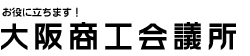 海外企業とのビジネス交渉を開始する段階で、海外企業へ開示する技術情報、営業秘密を保護するためには秘密保持契約（NDA)は必須です。一方、海外企業から英文秘密保持契約（NDA）の締結を求められるケースも増えています。商談時に秘密保持契約を締結したが、一方当事者のみの情報が守られる不利な契約や、契約内容の不備がトラブル発生原因になるケースも多くみられます。また、英文秘密保持契約（NDA）を確認なしで安易に契約してしまうと、事業差止め請求や損害賠償請求につながる可能性もあり、多大な損害を被ることになります。今回は国際取引契約、紛争仲裁、調停の専門家を講師にお迎えし標記講座を開催致します。本講座では、NDA契約の基礎知識から、作成の留意点、記載しておくべき主要条項などを学びます。実際の契約に直面する際に役立つ内容となりますので、皆様、是非ご参加下さい。講座のお申し込み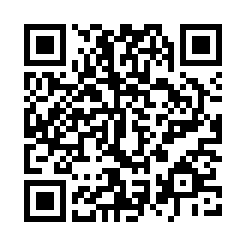 ◆お申込みの講座の約１週間前までにHP或いはFAXにてお申込みください。◆お申込みの講座の約1週間前までに、受講料を下記いずれかの口座にお振り込みください。◆講座開催１週間前頃に受講票をお送りさせていただきます。当日、お名刺とともにお持ちください。なお、受講料の返金は致しかねます。お申込みご本人様のご都合が悪い場合は、代理の方のご出席をお願いします。英文秘密保持契約（NDA）の実務セミナー　申込書　（12/2）※ご記入頂いた情報は大阪商工会議所からの各種連絡・情報提供(e-mail含む)の為に利用するのをはじめ講師には参加者名簿として配布します。FAX：０６－６９４４－６２４８　　※番号お間違えの無いようお願いいたします。会社名                                                             ☐GBCジービック大貫研究所関係所在地（〒　　　　　　-　　　　　　）   　　　　　　　　　　　　　                             　　　　　　　　　　　　　　　　　　会員区分   □会員　会員番号（K　　 －　　 －　　　    ）  □非会員          　　　　　　　　　　　　　　　　　  　　　　　　　  電話番号　　　　　　　　　　　　　　　　　　　　　　　　　　　ＦＡＸ番号　　　　　　　　　　　　　　　　　　　　　　　　　　　　　　　　　申込担当者　　氏名　　　　　　　　　　　　　　　　　　　　　　　　所属　　　　　　　　　　　　　　　　　　　　　　　　電話番号　　　                    　　E-mail                                            受講料振込　計　　　　　　　　円（　人分）を　　　月　　　日に　　　　　　　　　　　　　　　銀行へ振込みます※振込人名義（カナ）[　　　　　　　　　　　　　　　　　　　　　　　　　　　　　　　　　　　　　　　　　　　　　　　　]第Ⅰ部　秘密保持契約の基本的知識第Ⅱ部　秘密保持契約書作成の基本的留意事項1.	秘密保持契約書締結の意義と目的１）秘密情報の開示、及び受領のリスク２）秘密保持契約書締結の目的とメリット1.	契約書の締結時期と方式1)	片務契約：一方当事者のみが守秘義務を負う契約2)	双務契約：双方当事者が守秘義務を負う契約3)	契約書方式と誓約書方式2.	営業秘密、秘密情報の法的保護１）不正競争防止法による「営業秘密」の保護２）営業秘密の国際的保護３）契約による「秘密情報」の保護1.	契約書の締結時期と方式1)	片務契約：一方当事者のみが守秘義務を負う契約2)	双務契約：双方当事者が守秘義務を負う契約3)	契約書方式と誓約書方式2.	営業秘密、秘密情報の法的保護１）不正競争防止法による「営業秘密」の保護２）営業秘密の国際的保護３）契約による「秘密情報」の保護2.	秘密保護管理のための準備措置2.	営業秘密、秘密情報の法的保護１）不正競争防止法による「営業秘密」の保護２）営業秘密の国際的保護３）契約による「秘密情報」の保護3.	定型的秘密保持契約書の活用とそのリスク2.	営業秘密、秘密情報の法的保護１）不正競争防止法による「営業秘密」の保護２）営業秘密の国際的保護３）契約による「秘密情報」の保護4.	秘密情報の開示者、受領者の立場により変わる契約内容第Ⅲ部　秘密保持契約書　各条項の留意点第Ⅲ部　秘密保持契約書　各条項の留意点1.	主要条項の留意点１）当事者の範囲（親会社、子会社を含むか）２）秘密情報の定義とその例外３）秘密保持義務・開示当事者の限定と第三者への開示禁止・秘密情報の目的外使用（流用）禁止・守秘義務の例外４）秘密情報の取り扱い・漏洩等の通知義務・複製、コピーの制限５）差止め、損害賠償、Liquidated Damages６）契約期間と守秘義務期間７）契約終了後の秘密情報の返還８）ノーライセンス規定９）ノーワランティ規定10）一般条項1.	主要条項の留意点１）当事者の範囲（親会社、子会社を含むか）２）秘密情報の定義とその例外３）秘密保持義務・開示当事者の限定と第三者への開示禁止・秘密情報の目的外使用（流用）禁止・守秘義務の例外４）秘密情報の取り扱い・漏洩等の通知義務・複製、コピーの制限５）差止め、損害賠償、Liquidated Damages２.	紛争解決関係条項の留意点紛争解決条項裁判、仲裁、調・仲準拠法条項自国法、相手国法、第三国法、他受講者氏名・フリガナ部署・役職名